Messi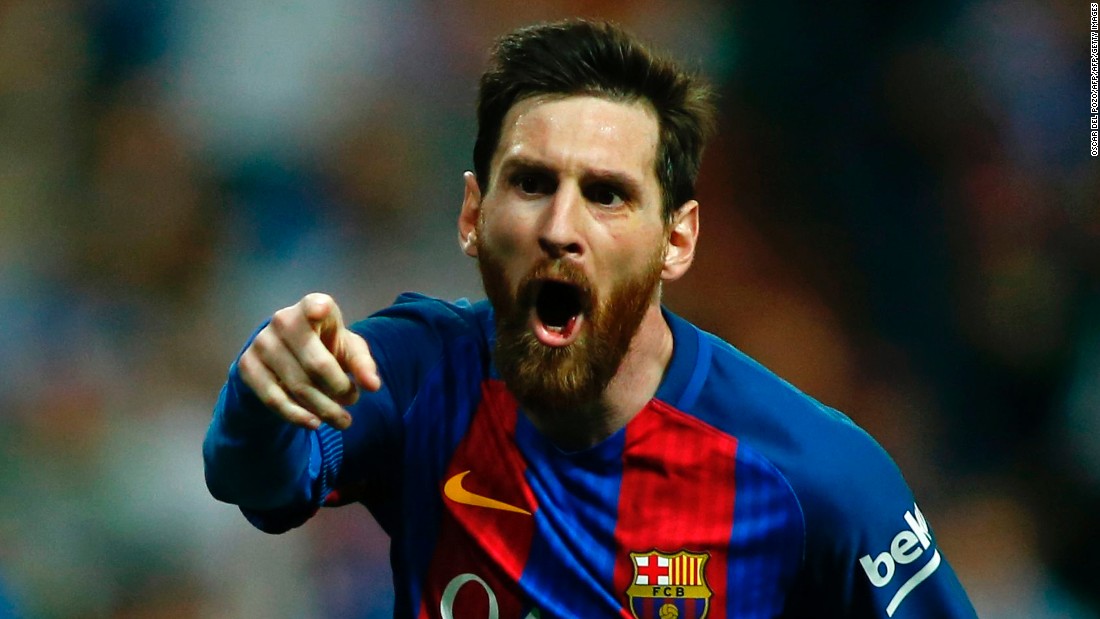 How old _______ he?He __________ 30.How many children _______ he have?He _______ two children.Who ____________ he play for?He ______________ for FC Barcelona __________ Messi love football?Yes, he _______________.________ he married?Yes, he _____________.Why ___________ Messi choose FC Barcelona?The Sporting Director for FC Barcelona saw Messi play and asked him to join the team.